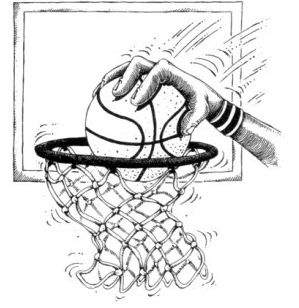    Wednesday, March 15thTickets ONLY$2.00  Game begins at 6:30 PM